ZARZĄDZENIE NR 0050/188/22PREZYDENTA MIASTA TYCHYz dnia 27 maja 2022 r.w sprawie przeznaczenia do wydzierżawienia w trybie przetargu pisemnego nieograniczonego nieruchomości gruntowej, oznaczonej jako część działki nr 53/11, położonej w Tychach na terenie Ośrodka Wypoczynkowego Paprocany oraz ustalenia wywoławczej stawki czynszu dzierżawnego do przetarguNa podstawie art. 30 ust. 1 i ust. 2 pkt 3 ustawy z dnia 8 marca 1990 roku o samorządzie gminnym (Dz. U. z 2022 r., poz. 559 t.j.) oraz art. 13 ust. 1 ustawy z dnia 21 sierpnia 1997 roku o gospodarce nieruchomościami (Dz. U. z 2021 r., poz. 1899 z późn. zm.)zarządzam, co następuje:§ 1Przeznacza się do wydzierżawienia w drodze przetargu pisemnego nieograniczonego nieruchomość gruntową, położoną w Tychach na terenie Ośrodka Wypoczynkowego Paprocany, oznaczoną jako część działki nr 53/11 o pow. 150 m2, zapisaną w księdze wieczystej nr KA1T/00029631/1 Sądu Rejonowego w Tychach, jako własność Gminy Miasta Tychy, z przeznaczeniem na cele handlowe 
i usługowe – w zakresie prowadzenia działalności gastronomicznej, na okres 3 lat (zgodnie 
z załącznikiem mapowym).§ 2Ustala się wywoławczą stawkę czynszu dzierżawnego do przetargu na wydzierżawienie przedmiotowego gruntu w wysokości 1500,00 zł., powiększoną o podatek VAT w wysokości 23%, 
w stosunku miesięcznym.§ 3Wykonanie zarządzenia powierza się Naczelnikowi Wydziału Gospodarki Nieruchomościami.§ 4Zarządzenie wchodzi w życie z dniem podpisania.z up. PREZYDENTA MIASTA      Zastępca Prezydentads. Gospodarki Przestrzennej    (-) mgr Igor Śmietański  Załącznik mapowy 
do Zarządzenia nr 0050/188/22
Prezydenta Miasta Tychy
z dnia 27 maja 2022 r.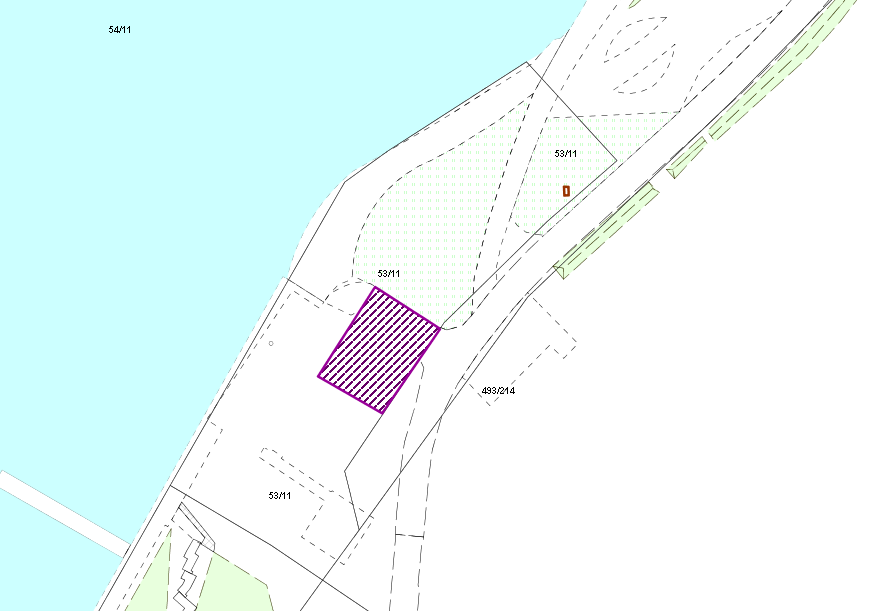 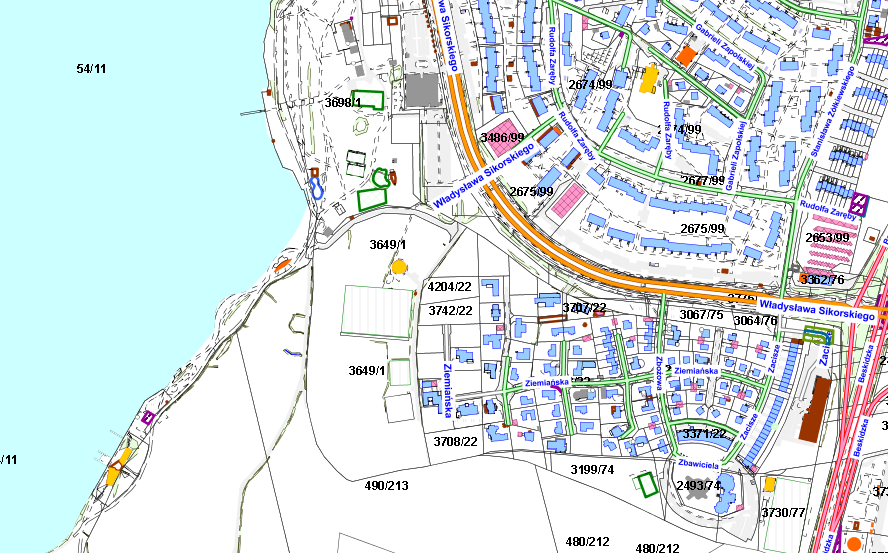 LEGENDALEGENDATeren do dzierżawy 